WE ARE GUELPH 2018 PLATFORM(by Guelph and District Labour Council)Guiding PhilosophyTo implement a strategy and vision for a future that meets the needs of Guelph. Investment projects will be paid for by a combination of economic growth and responsible tax rates. All residents, present and future, should be engaged in a review process of Guelph’s priorities and needs.Resilient and Healthy CommunitiesWork towards achieving the recommendations of the Truth and Reconciliation Commission Report and the action items included. Acknowledge and commit to eradicating hate in all of its forms in our community.Support initiatives that promote food security and healthy local food production.Meaningful steps to address the shortfall in affordable housing and advocate for the implementation of the Ontario housing benefit.  Uphold and advocate for access to municipal utilities including electricity and water. Challenge urban sprawl through community investment in livable neighbourhoods and public spaces, including parks and recreation centres.Support The Guelph and Wellington Taskforce for Poverty Elimination priorities and work to address livable incomes and decent work, affordable housing and homelessness, food insecurity and health inequities.Build on the city’s water conservation efforts to protect our local water supply and systems. Support the objectives outlined in the Groundwater Action Agenda of the Wellington Water Watchers.Services That Meet the Needs of GuelphSupport affordable, accessible, sustainable and safe transportation for both users and workers, including: buses, trains, bike lanes, and routes that minimize traffic congestion.Promote equitable and sustainable service growth, while considering the unique interests and needs of different neighbourhoods.Provide strong public services that act as a direct source of good jobs.Oppose in principle the contracting out of work and privatizing of servicesAdvocate for the continuation and expansion of community resources dedicated to addiction and mental health. Public Education and ParticipationFacilitate involvement of community members in setting the future vision of Guelph.Continue to support increased capacity within neighbourhoods so residents can create the community supports they require.Work to increase public participation on municipal politics through public education and effective representation to meet community needs.Recognize and value the diversity of Guelph residents through inclusive community engagement strategies.Strong Local Economy and Fair Working ConditionsPromote secure, permanent full-time employment and good quality jobs.Support local businesses to create sustainable enterprise and local jobs.Advocate for a $15 minimum wage and uphold the changes to the ESA and the LRA in Bill 148, and commit to develop Guelph as a living wage community.Uphold and protect the rights of workers, including the right to collective bargaining.Municipal Revenue and Responsible TaxationEnsure that people receive value and quality for the taxes they pay.Recognize the challenges faced by municipal governments as result of the downloading of responsibilities for service provision by the Provincial and Federal governments.Support lobbying efforts to increase Federal and Provincial financial support to municipalities, rather than increasing property taxes and fees to account for shortfalls.School Board TrusteesGiven the importance of a relevant sex education curriculum in our schools, trustees will work towards re-establishing the sex education curriculum introduced in 2015.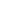 